Mrs.Ashwini Phalke MulikAssistant Professor at Vasantdada Patil Pratishthan’s College of Engineering & Visual Arts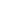 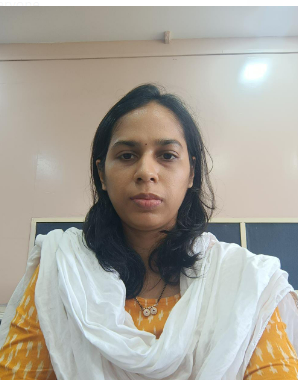 Department:Information TechnologyInstitute:Vasantdada Patil Pratisthan’s College of Engineering & Visual ArtsLocation:Sion, Mumbai-22Email Address: ashwinip@pvppcoe.ac.inPersonal Profile IntroductionCurrently working as an assistant professor in the Department of Information Technology. She has contributed herself in the teaching profession for the last 5 years. Being a teacher is unbiased and loyal. She had chosen this profession for the betterment of the institute. She works hard for the betterment of students' educational careerShe believes in quality education and strictly follows the teaching learning process. She is very dedicated towards her work. She has clear goals and objectives about each lesson which further meets specific outcomes during each class. She has good communication, interpersonal skills & subject knowledge. Her notes are appreciable and easy to understand.She has completed a Masters of Engineering in Computer Engineering. She has done Bachelors of Engineering in Computer Engineering. Currently she is appointed as Class Advisor for Third Year information Technology.She has taught the subject Java Programming for second year students, Wireless Technology for third year students and Software Engineering for Third year students. Her subject interests are C Programmin,Cloud Computing. She has coding knowledge for the languages C, C++, Java, Python. She has published one paper with Students.EducationMaster of Engineering in Computer Engineering ,Pune University.Bachelor of Engineering (B.E.) in Computer Engineering, Pune University.Professional ExperienceVasantdada Patil Pratishthan’s College of Engineering & Visual Arts, Assistant Professor from Academic Year 2021-22 (present).Courses/ Subject TeachingJava programming (SE  IT)Wireless Technology (TE IT)Software Engineering(TE IT)Research SpecializationData MiningCloud  ComputingSTTP/ FDPShe has attended various STTPs, FDPs, Courses and been awarded with Certificates.These are listed as follows,Research PublicationMs. Ashwini Phalke has Published the paper “OBJECT, COLOUR AND DISTANCE DETECTION SYSTEM FOR VISUALLY IMPAIRED PEOPLE”  International Research Journal of Modernization in Engineering Technology & Science (IRJMETS) – Volume 4 Issue 4, April 2022.Ms. Ashwini Phalke has Published the Paper “AI Based Healthcare Chatbot” in 7th international conference on innovation and research in technology and engineering(ICIRTE 2022)Ms. Ashwini Phalke has Published the paper “Maximizing individual interest in Social Activity Planning” in IJIRSTEMs. Ashwini Phalke has Published the paper” Social Activity Planning and Willingness Maximization of individual interest”has been Published in international Journal of Emerging Technology and computer ScienceMs. Ashwini Phalke has Published the Survey on Social Activity Planning by Increasing the Individual Interest in International Journal of Innovative Research in Computer and Communication Engineering.Ms.Ashwini Phalke has Published the Increasing Individual Interest for Participating in Social Activity or Group in in International Journal of Innovative Research in Applied Science and Engineering Technology.Academic Year 2020-21Academic Year 2020-21Academic Year 2020-21Academic Year 2020-21Academic Year 2020-21Academic Year 2020-21Academic Year 2020-21S. NSTTP/ FDP/ Course NameSTTP/ FDP/Course/ etc.Start DateEnd DateNo. of DaysOrganization1Faculty Awareness Programme on NBA8July 2020  _1St.John College of Engineering and Management.Academic Year 2021-22Academic Year 2021-22Academic Year 2021-22Academic Year 2021-22Academic Year 2021-22Academic Year 2021-22Academic Year 2021-22S. NSTTP/ FDP/ Course NameSTTP/ FDP/Course/ etc.Start DateEnd DateNo. of DaysOrganization1“GIT: A Version Control System”FDP28 June20213rd July 20215Padmabhushan Vanatdada patil College of Engineering2SOFTWARE ENGINEERINGWebinar26 June_1Mahatma Education Society’s Pillai College of Engineering, New Panvel3Wireless Technology and SensorLabWebinar7 January 2022-1SIESAcademic Year 2022-23Academic Year 2022-23Academic Year 2022-23Academic Year 2022-23Academic Year 2022-23Academic Year 2022-23Academic Year 2022-23S. NSTTP/ FDP/ Course NameSTTP/ FDP/Course/ etc.Start DateEnd DateNo. of DaysOrganization1PHP and MySQLFDP27 June2 July7Padmabhushan Vanatdada patil College of Engineering2“Emerging Trends in Data Science and Data SecurityFDP2 nd January   7 January7Padmabhushan Vanatdada patil College of Engineering3IP Awareness/Training Programwebinar6 January2023_1National Intellectual Property Awarness Missi